Тема: «Взаимодействие семьи и школы в процессе обучения детей с ОВЗ»Подготовила: учитель начальных классов Калашникова Ю.Н.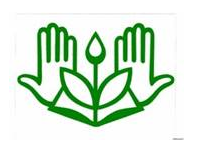   	Эта картинка, изображающая две руки, как символ – школы и семьи, которые выращивают зеленый росток, символизирующий наших детей.Проблема взаимодействия семьи и школы является актуальной. Современные родители зачастую неправильно видят «благо» для своих детей: работают днём и ночью, чтобы обеспечить своих чад материально всем самым необходимым, лучшим и модным. Но, к сожалению, в таком ритме жизни не вкладывают самое главное и самое дорогое – моральные ценности, полностью полагаясь в воспитании на школу. Школа, в свою очередь, говорит о роли семьи в воспитании. Нет, не с целью переложить ответственность, просто, как говорил Л.Н. Толстой: «Счастлив тот, кто счастлив у себя дома». И, если в семье принято уважать старших, то ребёнок будет это делать и вне дома. Ведь самый главный пример для любого ребёнка его родитель – самый лучший, самый важный; тот, который на его взгляд, всегда поступает правильно. Себастьян Брандт сказал: «Ребёнок учится тому, что видит у себя в дому».Какие задачи стоят перед нами?1) Сделать школу и семью союзниками в воспитании детей;2) Обеспечить полное взаимопонимание и согласованное взаимодействие школы и семьи в осуществлении комплексного подхода к воспитанию;3) Обеспечить единство требований школы и семьи.Педагогика должна стать наукой для всех – и для учителей, и для родителей.                                      В.А. Сухомлинский  	Укрепление взаимосвязи семьи и школы на сегодняшний день является одной их важных проблем воспитания. В этом сотрудничестве наша школа выступает ведущей организацией и руководящей силой.    	Одним из главных направлений в нашей работе является работа с родителями. Именно от взаимоотношений между классным руководителем и родителями учащихся зависит успешное обучение и воспитание ребёнка. Установление контактов с родителями учащихся – начало всех начал.Из чего складывается сотрудничество с родителями:-Устанавливаем доброжелательные отношения с родителями.-Постоянно информируем родителей о процессе воспитания (чем живет школа) и успехах, продвижении в развитии ребенка.-Организуем педагогическое просвещение родителей, стремимся к повышению их педагогической культуры.-Привлекаем родителей к участию в совместной с детьми деятельности как в школе, так и вне ее.-Помощником в работе является родительский комитет.Классный руководитель призван вместе с родителями обучающихся создавать воспитывающую среду, обеспечивать единство требований школы и семьи по отношению к личности ребенка. Вся деятельность классных руководителей с родителями обучающихся в нашей школе представлена следующими направлениями:-изучение семей и условий семейного воспитания;-составление социального паспорта-информирование родителей о содержании учебно-воспитательного процесса;-психолого-педагогическое просвещение родителей;- взаимодействие с родительским комитетом;- совместная деятельность родителей и обучающихся.Совместная деятельность родителей и обучающихся - это направление очень важно, т.к. решает следующие задачи: расширение воспитывающей среды; увеличение диапазона позитивных влияний на развивающуюся личность школьника; улучшение взаимоотношений учителей, родителей и детей.Реализация данного направления осуществляется через организацию совместных досуговых мероприятий. Родители помогают классному руководителю в подготовке внеклассных мероприятий, принимают в них участие. Формы досуга: совместные праздники, подготовка концертов, экскурсии и походы в музеи, театры и т.дНапример, посещение Белорецкого краеведческого музея. Здесь ребята и их родители побывали на интерактивной экскурсии "Белоречье - край старинный"   Организована она была в игровой форме, где главными героями выступили не экспонаты музеев, а сами дети и их родители! Познакомились с традициями русской избы, предметами быта, народной одеждой. С восторгом рубили капусту, ставили самовар, готовили кашу, и при помощи ухвата доставали чугунок из печи. Узнали, как раздобыть рубаху из льняного семени. Такие мероприятия способствуют воспитанию у детей патриотизма, гражданственности, бережного отношения к традициям, культуре и истории своего и других народов; приобщению детей и родителей к историческому и духовному наследию Белорецкого района через практическое участие Отзывы учеников, родителей, посетителей нашего музея показывают, что экспозиция и экскурсии оставляют след в душе, заставляют задумываться.Также проходят посещения библиотек. Ребята и родители побывали в Юношеской модельной библиотеке. Работники библиотеки подготовили и провели мероприятие с элементами сказкотерапии "Мудрый сказочник Урала", посвященное творчеству Д.Н.Мамина – Сибиряка. Познакомили с его биографией и творчеством. Учащиеся с удовольствием посмотрели мультфильмы по его сказкам, прослушали отрывки из произведений, поучаствовали в викторине. Здесь решается сразу несколько задач:-формирование общей культуры обучающихся;- приобщение детей к чтению;-пропаганда ценности чтения и книги;-ознакомление учащихся с историей создания книги и историей развития библиотек и библиотечного дела и т.д.Участвуют наши детки совместно с родителями и учителями в волонтерском движении. Так сотрудники Молодежного центра Досуга и волонтеры посетили Белорецкий приют бездомных животных, в рамках акции «Добролап», посвященный всемирному дню Доброты.  В акции приняли участие как простые граждане, так и учителя, и родители, и ребята нашего дистанционного центра. 
Благодаря нашим общим усилиям , мы сделали наш мир чуточку добрее, а собачек из приюта намного счастливее.Актуальность данного мероприятия – воспитать детей с особенностями в развитии в духе гуманности к братьям нашим меньшим и ко всему окружающему миру. Важным аспектом является расширение представлений о помощи и поддержке бесхозных животных.Регулярно наши учащиеся с родителями и учителями посещают Белорецкую картинную галерею. Выставочный зал. Так, например, посетили выставку народных костюмов в миниатюре, которая состоялась в Белорецкой картинной галерее и была посвящена Дню национального костюма. На ней были представлены куклы- миниатюры в народных костюмах как разных регионов России, так и одежды жителей нашего района. Экспозицию украсили стилизованные народные костюмы из фондов картинной галереи разных территорий России. Данный вид деятельности способствует формированию у воспитанников нравственно-патриотических и эстетических чувств, развивает эмоциональную отзывчивость.Активно посещаем мероприятия, проводимые в городском парке. Так, например, посетили фестиваль "Чтение как формула здоровья". Вместе с родителями принимали участие во флешмобе, сами создавали мультфильм про путешествие школьного рюкзака. Попробовали блюда башкирской и русской кухни. Дети выбрали себе книги на интересующую тематику. Было интересно и познавательно!Все это позволяет родителям лучше узнать своих детей, открыть для себя еще не известные стороны их интересов и увлечений.  Даже единичные коллективные дела класса, проводимые совместно с родителями, имеют огромный воспитательный эффект. Все рассмотренные направления, формы и методы работы классного руководителя с родителями обучающихся способствуют созданию благоприятной среды для организации школьного воспитательного процесса.И, конечно, эффективность работы с родителями, а в итоге и качество обучения, результаты воспитания школьников во многом зависит от мастерства наших педагогов, их авторитета в глазах детей и родителей. Учитель с первых дней обучения детей в школе становится непререкаемым авторитетом, что является одной из важнейших предпосылок для обучения и воспитания. Роль педагога в просвещении родителей, установлении их контакта со школой особенно велика.А закончить выступление мне хотелось бы словами классика Виссариона Григорьевича Белинского «На родителях, на одних родителях лежит священнейшая обязанность сделать своих детей человеками, обязанность же учебных заведений – сделать их учеными, гражданами, членами государства. Так давайте же вместе делать наших детей человеками. Хорошо воспитанные дети -  эта наша счастливое будущее. Так думайте о будущем, а будущее – это наши дети». 